БОЙРОҠ							РАСПОРЯЖЕНИЕ                24 август  2022 й.  			№ 27             	   24 августа  2022 г.  Об утверждении ответственного руководителя по осуществлению личного приема граждан  по вопросам защиты прав потребителей в администрации сельского поселения  Усть-Табасский сельсовет муниципального района Аскинский район Республики Башкортостан        В целях обеспечения осуществления мер по защите прав потребителей, руководствуясь статьей  44 Закона Российской Федерации  от 07 февраля 1992№2300-1 «О защите прав потребителей» Федеральным законом от 06 октября 2003г.№131-ФЗ  «Об общих принципах  организации местного самоуправления  в Российской Федерации» Уставом сельского поселения  Усть-Табасский   сельсовет  муниципального района Аскинский район Республики БашкортостанНазначить ответственным  по осуществлению личного приема  граждан по вопросам защиты прав потребителей  в администрации  сельского поселения Усть-Табасский сельсовет  главу сельского поселения Усть-Табасский сельсовет Файзырахманову Альбину Альфировну.Утвердить прилагаемый график приема граждан  в администрациисельского поселения Усть-Табасский сельсовет.Контроль за исполнением настоящего распоряжения оставляю  за собой.Глава сельского поселения     			                       А.А.ФайзырахмановаПриложение №1 к распоряжению главы администрации  сельского поселения Усть-Табасский сельсовет муниципального района Аскинский район  Республики Башкортостан №27  от  24.08.2022г.ГРАФИКприема граждан по вопросам защиты прав потребителейв Администрации сельского поселения Усть-Табасский сельсовет муниципального района   Аскинский район Республики БашкортостанБАШҠОРТОСТАН РЕСПУБЛИКАҺЫАСҠЫН  РАЙОНЫ МУНИЦИПАЛЬ РАЙОНЫНЫҢ ТАБАСКЫ-ТАМАК АУЫЛ СОВЕТЫ АУЫЛ БИЛӘМӘҺЕ ХӘКИМИӘТЕ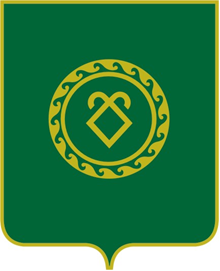 АДМИНИСТРАЦИЯСЕЛЬСКОГО ПОСЕЛЕНИЯУСТЬ-ТАБАССКИЙ СЕЛЬСОВЕТМУНИЦИПАЛЬНОГО РАЙОНААСКИНСКИЙ РАЙОНРЕСПУБЛИКИ  БАШКОРТОСТАНОтветственный по осуществлению личного приема граждан по вопросам защиты прав потребителей в АдминистрацииДни приема граждан Время приемаАдресГлава сельского поселения – Файзырахманова Альбина Альфировнапонедельник- пятницас 09:00ч до 13:00ч453045 Республика Башкортостан, Аскинский район, д.Усть-Табаска, улица Гагарина, 29Электронный адрес: adm04sp22@mail.ru Тел: 83477125090